Two Week Relaxation Log 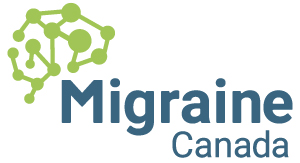 Trying it for 2 weeks!Technique used (check the box for the technique being tried) Progressive muscle relaxation (PMR) Biofeedback Mindfulness meditation Breathing technique Guided visual imagery  OtherDatePre sessionRelaxationFeeling0-10 (best)Pre sessionPain0-10 (worst)Post sessionRelaxationFeeling0-10 (best)Post sessionPain0-10 (worst)